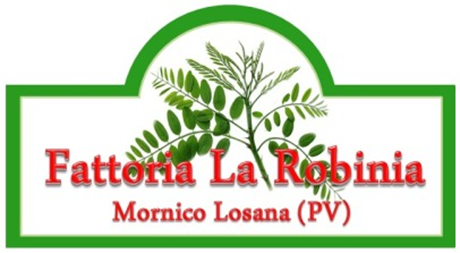 La mia Az.Agr. "Fattoria la robinia", sita a MornicoLosana, in Oltrepò, unica  in provincia di Pavia e tra le poche inLombardia, da 5 anni coltiva e commercializza-vedi allegato-zafferano puro in pistilli, essiccato naturalmente su brace di legna,rigorosamente a fuoco spento(particolarità, indicata anche in etichetta, che contraddistingue la mia produzione)Punto vendita aziendale Frazione Losana 21, 27040, Mornico Losana (PV)cell 3393959515